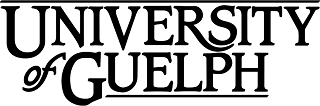 ENVS*4160	Soil and Nutrient ManagementFall 2018Section(s): C01School of Environmental Sciences Credit Weight: 0.50Version 1.00 - September 04, 2018Course DetailsCalendar DescriptionThis course consists of the same lectures and seminars as (ENVS*4090 or SOIL*4090), but with an additional laboratory. The laboratory portion will focus on the regulatory requirements as stated under the Nutrient Management Act, 2001. Students will discuss nutrient management issues and gain practical experience using the NMAN software program.Pre-Requisite(s): Equate(s): Restriction(s):Course Description1 of AGR*2301/2, AGR*2320, ENVS*2060, SOIL*2010 SOIL*4130ENVM*1070. (ENVS*4090 or SOIL*4090).Soil management / nutrient management are lecture-tutorial based courses on the practical aspects of soil management for crop production as they relate to the physical, chemical and biological properties of soils. The major emphasis is placed on soil fertility as related to field soil properties, fertilizer, lime and manure use, as well as soil and plant testing for mineral nutrients. Due regard is given to both economic and environmental aspects of soil management practices. The laboratory portion (Soil Nutrient Management course only) will focus on the regulatory requirements as stated under the Nutrient Management Act, 2001. Students will discuss nutrient management issues and gain practical experience using the NMAN software program. Although not part of the course requirements, students are required to write an exam scheduled with the Ontario Ministry of Agriculture Food and Rural Affairs for certification to develop nutrient management strategies/plans for farms under the Nutrient Management Act, 2001.TimetableLectures: MacKinnon room 115, Tuesday and Thursday 1:00 – 2:20Seminars (ENVS*4090 and ENVS*4160):Macdonald Institute room 037, Monday 12:30 – 1:20MacKinnon 308 Macdonald Institute room 017, Wednesday 1:30 – 2:20Laboratories (ENVS*4160 only)Macdonald Stewart Hall , Room 235, Friday 2:30 – 5:20Final ExamTuesday December 4 at 8:30 - 10:20 Room TBAInstructional SupportInstructor(s)John Lauzon Email: Telephone: Office:lauzonj@uoguelph.ca+1-519-824-4120  x52459ALEX 219Teaching Assistant(s)Teaching Assistant: Email:Office:Office Hours:Teaching Assistant: Email:Office Hours:Pedro Ferrari Machado pferrari@uoguelph.ca ALEX 109By appointmentLance Ouellette louellet@uoguelph.ca By appointmentLab instructor for ENVS*4160Instructor Name: Dale McCombInstructor Email: dale.mccomb@ontario.ca Office location and office hours: By appointmentLearning ResourcesRecommended Resource(s)Soil fertility handbook (Textbook)OMAFRA, 2006. Soil fertility handbook, Publication 611. Available online as a PDFhttp://www.omafra.gov.on.ca/english/crops/pub611/p611order.htmSoil Fertility and Fertilizers (Textbook)Havlin, J.L., J.D. Beaton, S.L. Tisdale, and W.L. Nelson. Soil Fertility and Fertilizers. 8th edition, 2014, (note the 6th or 7th ed. are also OK). Prentice-Hall inc. New Jersey.Additional ReadingBarber, S.A., 1995, Soil Nutrient Bioavailability : a Mechanistic Approach. 2nd ed. Wiley, Toronto.Brady, N.C. and R.R.Weil. 2017. The Nature and Properties of Soils. 15th ed. (any edition back to 12th ed are OK) Prentice-Hall of Canada, Toronto.Follett, R.H., L.S. Murphy and R.L. Donahue. 1981. Fertilizers and Soil Amendments. Prentice-Hall of Canada Ltd., Toronto.OMAFRA, 2006. Agronomy guide for field crops. Publication 811Queen’s printer. Toronto, OntarioPaul, E.A. and F.E. Clark. 1989. Soil Microbiology and Biochemistry. Academic Press, inc. Toronto.3.2 Other Resources:The lecture slide sets and seminar assignments and resources will be available on courselink.Learning OutcomesCourse Learning OutcomesBy the end of this course, you should be able to:Understand and describe how plant nutrients reach the root surfaceUnderstand and describe biological, chemical and physical processes involved in the cycling of soil organic matter.Understand and describe the biological, chemical and physical processes involved in the cycling in soil systems, plant availability and loss of  most required plant nutrientsDescribe the fates and potential impacts of plant nutrients that leave the soil root zoneUnderstand the nature and management of animal manuresUnderstand the behavior and management of fertilizers in the soil/plant environmentUnderstand the impacts pH on the soil/plant environmentUnderstand the nature and management of water in agricultural systemsApply the knowledge in outcomes 1 – 8 to develop soil management options whichminimize unwanted environmental impacts and enhance the conditions for plant growthUnderstand and implement regulations and protocols within the nutrient management act (ENVS*4160 only)Teaching and Learning ActivitiesLectureTopic(s): Reference(s):Topic(s): Reference(s):Topic(s): Reference(s):Topic(s): Reference(s):Topic(s): Reference(s):Topic(s): Reference(s):Topic(s): Reference(s):Topic(s): Reference(s):Topic(s): Reference(s):Topic(s): Reference(s):Topic(s): Reference(s):Topic(s):Topic(s): Reference(s):SeminarTopic(s):Roots and Nutrient Movement in the Soil to the Root Barber pp. 90 - 106, Pub. 611 pp 41 – 51Soil Organic MatterBrady chapter 12, Paul chapter 7Soil NitrogenHavlin chapter 4, Follett chapter 2, Pub 611 pp 51- 56, 118-124Soil PhosphorusHavlin chapter 5, Follett chapter 3, Pub 611 pp 56 – 60Soil PottasiumHavlin chapter 6, Follett chapter. 4, Pub 611 pp 60 – 63Soil Calcium, Magnesium and SulphurHavlin chapter 7, Follett chapter 5, Pub 611 pp 64 – 70Soil MicronutrientsHavlin chapter 8, Follett chapter 6, Pub 611 pp 70 – 79Acidity and LimingHavlin chapter 3, Follett chapter 8, Pub 611 pp 81 – 96Soil plant/TestingHavlin chapter 9 Pub 611 pp 1- 40, and 125- 148ManureFollett chapter 10, Pub 611 pp 97 – 118Fertilizer PlacementHavlin chapter 10, Pub 611 pp 169 – 178 Variable FertilitySoil Degradation Brady chapter 17Land CapabilityTopic(s):Soil organic matter dynamicsTopic(s):Nitrogen ManagementTopic(s):Topic(s):Irrigation DrainageTopic(s):Liming and soil pHTopic(s):LabTopic(s):Manure ManagementOntario nutrient management actThe lab portion of ENVS*4160 will focus on the Ontario nutrient management act. Specific information will be given as a separate handout.Seminar DatesNote that not all semenar sessions are required. Please see courselink for seminar assignments and seminare dates.Access to Readings:The readings can be found on reserve at the library. Complete bibliographic information is given in the section on course material.AssessmentsMarking Schemes & DistributionsAssessment DetailsMidterm Exam (20%)Date: Thu, Oct 25, In ClassSeminar Assignments (25%)Due Date: One week after assigningLabs (25%)Due Date: TBAFinal Exam (30%)Date: Tue, Dec 4, 8:30 AM - 10:30 AM, TBALearning Outcomes Assessed: 1 – 9 focus on 4 - 9Course StatementsGrading Policies:All seminar assignments are due one week after assigning them. Assignments that are late without an acceptable explanation will receive a 10 % grade penalty per week. All assignments must be handed in by the final class day or a mark of zero will be assigned.Course Policy on Group Work:The seminar assignments will be completed and submitted in groups. It is the responsibility of the group to ensure all members are contributing.Course Policy regarding use of electronic devices and recording of lectures:Default text: Electronic recording of classes is expressly forbidden without consent of the instructor. When recordings are permitted they are solely for the use of the authorized student and may not be reproduced, or transmitted to others, without the express written consent of the instructor.University StatementsEmail CommunicationAs per university regulations, all students are required to check their e-mail account regularly: e- mail is the official route of communication between the University and its students.When You Cannot Meet a Course RequirementWhen you find yourself unable to meet an in-course requirement because of illness or compassionate reasons please advise the course instructor (or designated person, such as a teaching assistant) in writing, with your name, id#, and e-mail contact. The regulations and procedures for Academic Consideration are detailed in the Undergraduate Calendar.Drop DateCourses that are one semester long must be dropped by the end of the fortieth class day; two- semester courses must be dropped by the last day of the add period in the second semester. The regulations and procedures for Dropping Courses are available in the Undergraduate Calendar.Copies of Out-of-class AssignmentsKeep paper and/or other reliable back-up copies of all out-of-class assignments: you may be asked to resubmit work at any time.AccessibilityThe University promotes the full participation of students who experience disabilities in their academic programs. To that end, the provision of academic accommodation is a sharedresponsibility between the University and the student.When accommodations are needed, the student is required to first register with Student Accessibility Services (SAS). Documentation to substantiate the existence of a disability is required, however, interim accommodations may be possible while that process is underway.Accommodations are available for both permanent and temporary disabilities. It should be noted that common illnesses such as a cold or the flu do not constitute a disability.Use of the SAS Exam Centre requires students to book their exams at least 7 days in advance, and not later than the 40th Class Day.More information: www.uoguelph.ca/sasAcademic MisconductThe University of Guelph is committed to upholding the highest standards of academic integrity and it is the responsibility of all members of the University community – faculty, staff, and students – to be aware of what constitutes academic misconduct and to do as much as possible to prevent academic offences from occurring. University of Guelph students have the responsibility of abiding by the University's policy on academic misconduct regardless of their location of study; faculty, staff and students have the responsibility of supporting an environment that discourages misconduct. Students need to remain aware that instructors have access to and the right to use electronic and other means of detection.Please note: Whether or not a student intended to commit academic misconduct is not relevant for a finding of guilt. Hurried or careless submission of assignments does not excuse students from responsibility for verifying the academic integrity of their work before submitting it.Students who are in any doubt as to whether an action on their part could be construed as an academic offence should consult with a faculty member or faculty advisor.The Academic Misconduct Policy is detailed in the Undergraduate Calendar.Recording of MaterialsPresentations which are made in relation to course work—including lectures—cannot be recorded or copied without the permission of the presenter, whether the instructor, a classmate or guest lecturer. Material recorded with permission is restricted to use for that course unless further permission is granted.ResourcesThe Academic Calendars are the source of information about the University of Guelph’s procedures, policies and regulations which apply to undergraduate, graduate and diploma programs.NameScheme A (%)Midterm Exam20Seminar assignments25Labs25Final Exam30Total100